I3D Service Architecture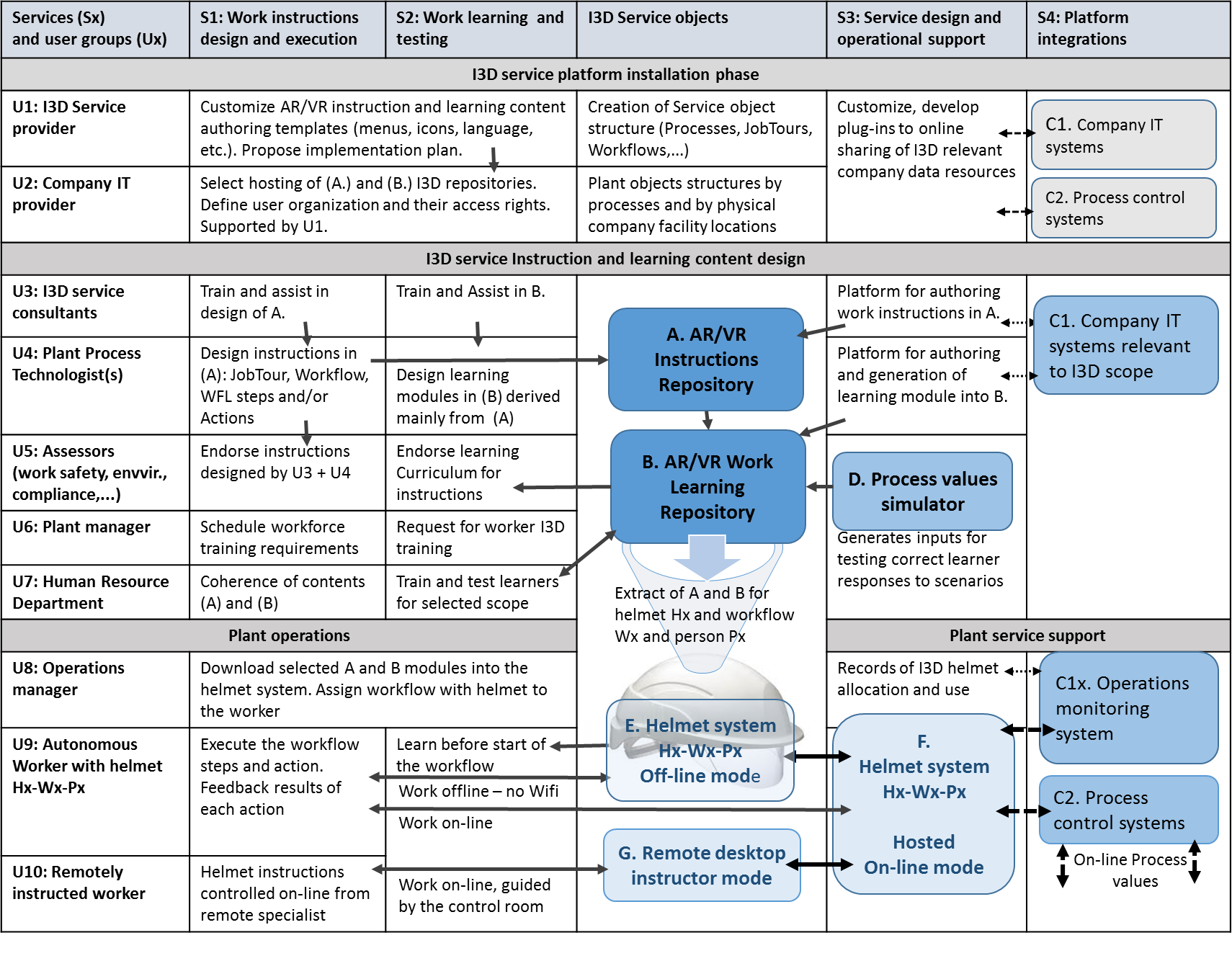 Selection criteria for I3D implementationSelection criteria: (High risk/saved cost of workflow failure) * (High Occurence of workflow) – (I3D Development & service operations cost) = MAXValues (+-)Facility scansI3D workflowDevelopmentLearningManagementI3D ServiceField useI3D Service MaintenanceI3D Service Innovation+10Mission critical use+9+8AR workflow+7+6+5Cost and risk saving+43D pano general use+3Simple VR workflow+2+10Selected plantKnowledge benefitsLearning benefitsOperational benefitsAvailabilitySustainability-1-2Additional plugins-32nd I3D app-4-5-6VR mode-7Tuning-8-9Common Plugins-101st  simple I3D  appTimeT1T2T3T4T5T6ValueFactor151010055Occurence/Y115050122Value1*1*(4-3-10)=-95*1*(-2—9)=-5510*50*(-5-1+11)=250100*50*(-7+15)=400005*12*(-1-5)=-3605*2*(-1-3)=-40